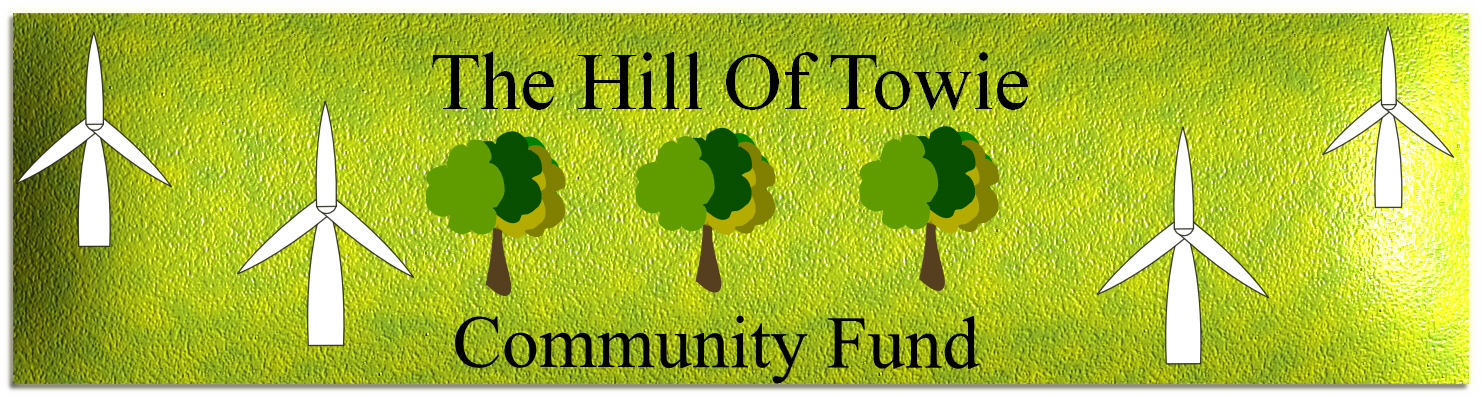 Main Application Form(for grants of £1,000 or more)Closing date: 5pm on Thursday 25th April 2024To be completed in conjunction with the Guidance NotesPART 1: About Your Organisation1. What is your organisation’s name and address?2. What type of organisation are you?3. How many people are involved in running your group?4. Who is the main contact for this application?PART 2: Your Organisation’s Finances5. Details of your organisation’s bank or building society account6. Is your organisation registered for VAT?7. Has your organisation applied for or received a Hill of Towie grant before?PART 3: About Your Project8. What is the name of your project?9. What assets or activities do you want us to fund?10. What is the need you have identified and how will your project meet it?11. How does the project link into other initiatives being taken within your community and how has the community demonstrated its support for the project?12. How will you make sure that as many people as possible can benefit?13. How many people from Boharm, Botriphnie, Keith and Rural Keith are involved in or are members of your project? (Please enter a figure)14. Which of our aims (improving social/community life and improving the environment) will your project meet and how?15. When will your project take place?16. How will you monitor the progress of the project and evaluate its success?17. How will the project be kept going once any grant assistance runs out?PART 4: Financing Your Project18. How much will your project cost?19. Are you applying for funding from elsewhere?PART 5: Authority to apply for a GrantApproval and agreement is required from your office bearersSignature of the main contact (see Question 4). Please sign in ink.I confirm that, to the best of my knowledge and belief, all replies given on this application form are true and accurate. I understand that supporting information may be requested at any stage of the application process.A second contact - Chairperson, Vice Chair or Treasurer must also sign in ink belowPlease give the name and address of two independent referees who know the group and its work.Complete applications and supporting evidence MUST be received by the DEADLINE.We regret that any form which is unclear will be returned and incomplete applications will not be passed to the panel after the closing date.Please use the check list on page 11 and sign off to confirm you have included everything. By completing this form you give consent for REAP to contact you in regards to your application and, if successful, any reporting requirements and to contact you regarding publicity of the fund. Your application form will be shared with Decision Making Panel members and the funder RES UK, who are asked to store your documents securely and to destroy them safely. Copies of your application will be stored securely at the REAP office in hard copy and on computers and kept for as long as necessary. Your details will not be shared with any other third parties without your prior consent. For more information see REAP's privacy policy http://www.reapscotland.org.uk/data-protection-and-privacy-policy-statement/PART 6: Terms & Conditions The applicants understand and agree that:Any grant awarded must be used exclusively for the purposes set out in the application, and that if Hill of Towie Wind Farm Community Fund Grant Scheme wishes to alter any aspect of this application, this will be explained in the Approval Letter.No change will be made to the use of the grant without prior written permission from Hill of Towie Wind Farm Community Fund Grant Scheme.It is not permitted to sell or dispose of any equipment or any other assets purchased with the grant, without prior written agreement from Hill of Towie Community Wind Farm Fund Grant Scheme.Any grant from Hill of Towie Community Wind Farm Fund Grant Scheme cannot be used to pay for expenditure incurred or committed to prior to the date of receipt of the application form.The award of a grant for a pilot project does not represent any commitment to fund any subsequent work.No changes can be made to the applicant group’s constitution during the period covered by the grant as regards its purposes, payment to members of the governing body, distribution of assets or admission of members without the prior written agreement of Hill of Towie Wind Farm Community Fund Grant Scheme.The applicant group will inform Hill of Towie Wind Farm Community Fund Grant Scheme of any changes to their bank or building society account.The applicant group will acknowledge the Hill of Towie Wind Farm Community Fund Grant Scheme in their Annual Report, the accounts and at the group’s AGM. Copies of these should be available to Hill of Towie Community Wind Farm Fund Grant Scheme on request.The applicant group agrees to the Hill of Towie Wind Farm Community Fund Grant Scheme publicising assistance given by the scheme and to include it in a public record of cases.Assisted projects may be subject to regular monitoring in terms of achievement of activity output measures as agreed with the Hill of Towie Wind Farm Community Fund Grant Scheme. Successful applicants will be expected to implement evaluation procedures as appropriate.The grant will not be increased in the event of any overspend.The applicant group will keep all financial records and accounts, including receipts for items purchased with the grant, for at least two years from payment of the grant. The group will make these available to Hill of Towie Wind Farm Community Fund Grant Scheme on request. This does not release the applicant group from statutory obligations to keep financial records for longer periods.Hill of Towie Wind Farm Community Fund Grant Scheme reserves the right to withhold or request repayment of a grant or any part of it in the following circumstances:If there is any breach of this contractIf the application form and supporting documentation was completed dishonestly or with incorrect or misleading informationIf the applicant group does not take steps to ensure equal opportunities in their employment practices, membership and the delivery of the servicesIf any member of the governing body, staff or volunteers have acted dishonestly or negligently in respect of their work for Hill of Towie Community Wind Farm Fund Grant Scheme at any time during the project.If the applicant group fails to complete the project within the time specified on the Approval Letter. If the applicant group ceases to operate, is dissolved or insolvent or is put into administration, receivership of liquidation (sequestration), or an arrangement is made with creditors.If the applicant group is dissolved, the governing body will agree a solution relating to the disposal of equipment or assets with Hill of Towie Wind Farm Community Fund Grant Scheme.These terms and conditions will remain in force so long as any of the grant funds remain unspent and until the relevant reporting and evaluation procedures set out in the Approval Letter have been met. In the case of capital expenditure, these terms and conditions will remain in force until the end of the normal working life of the asset(s). Applicant groups must complete their project event or purchases within 12 months of the award date and submit an “End of Award” report within six months of the completion of the event or purchase of the funded equipment/services. The community fund is not to be construed in any way as being compensation for the operation and/or existence of the wind farm. To be signed by either the main contact (Question 4) or Chairperson, Vice Chair or TreasurerPlease check and sign off below to ensure you have included all of the below documents with your application. The completed application form should be returned to:REAP, 177 Mid Street, Keith, Moray, AB55 5BLContacts:REAP177 Mid StreetKeithMorayAB55 5BLTel: 01542 888070e-mail: info@reapscotland.org ukweb site: www.reapscotland.org.ukName of Applicant GroupName of the ProjectApplication Number(Office Use)NOTESANSWER BELOW This should be the name on your founding documentsThe place where you meet, your office or place of activityYour web site addressPLACE AN ‘X’ OR TICK BOXES WHICH APPLYPLACE AN ‘X’ OR TICK BOXES WHICH APPLYPLACE AN ‘X’ OR TICK BOXES WHICH APPLYPLACE AN ‘X’ OR TICK BOXES WHICH APPLYRegistered Scottish CharityEnter Number here …………Constituted Community GroupAwaiting registrationas Scottish CharityNot a registered charitybut having charitable aimsCompany Limited by GuaranteeEnter Number here ……………Social EnterpriseCommunity Interest CompanyEnter Number here …………………Co-operativeCommittee MembersDirectorsVolunteersPart time paid staffFull time paid staffMembersANSWER BELOWANSWER BELOWFull NameAddress for CorrespondencePosition or role within the organisationContact telephone number(s)e-mail addressANSWER BELOWANSWER BELOWName of the AccountAccount NumberSort CodeBank/Building SocietyAddress of Bank/Building SocietyHow many signatures required on chequesDate of your end of financial yearYesNoNoYesIf Yes,enter dateANSWER BELOWNOTESThis should be a short name which describes your project and could be used for publicityStart DateFinish DateANSWER BELOWNOTESTotal Cost of Project£  This should be the total of purchases, cost of services, professional advice, volunteer hours, VATYour contribution£  This could be in cash or in kind (for example, the value of volunteer hours)Amount required from Community Grant Fund£  This is the amount of grant you are applying forYesNoIf Yes, please give detailsSigned Date NameSigned Name AddressPostcodeTelephone                                                   e mailDatePosition heldNameAddressPost Code Tel:NameAddressPost CodeTel:NameSignedPosition in GroupDateCheck listCheck listAll boxes of the form have been completedApplication form has been signed on pages 9 & 11Signed copy of the terms and conditions - please read this contract carefullyCopy of your constitution or Memorandum & Articles of AssociationCopy of your latest audited accounts or a recent bank statementTwo competitive written quotes (see guidance notes)Confirmation of any statutory permissions required (e.g. planning permission) if applicableSigned:Signed: